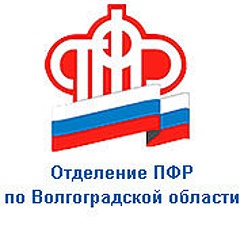                                                  ПРЕСС-СЛУЖБА             ГОСУДАРСТВЕННОГО УЧРЕЖДЕНИЯ – ОТДЕЛЕНИЯ      ПЕНСИОННОГО ФОНДА РФ ПО ВОЛГОГРАДСКОЙ ОБЛАСТИОфициальный сайт Отделения ПФР по Волгоградской области – pfr.gov.ruКак изменились размеры выплат и пособий с 1 февраля 2022 года	С февраля меры социальные поддержки, которые предоставляет Пенсионный фонд России, проиндексированы на 8,4%. Коэффициент индексации утверждён постановлением Правительства РФ, исходя из данных Росстата об уровне инфляции по итогам 2021 года.Материнский капитал	Материнский капитал на первого ребёнка с февраля увеличен на 40 646 рублей и теперь составляет 524 527,9 рубля. Такая же сумма полагается семьям с двумя детьми, если второй ребёнок рождён или усыновлён до 2020 года, а родители ещё не оформляли либо ни разу не использовали сертификат.	Размер повышенного материнского капитала, который даётся, если оба ребёнка появились начиная с 2020 года, увеличился после индексации на 
53 712,27 рублей и составляет 693 144,1 рубля.	Для родителей, которые получили капитал на первого ребёнка, а затем родили или усыновили ещё одного, объём господдержки увеличивается дополнительно. В этом году сумма такой прибавки к материнскому капиталу за счёт индексации выросла до            168 616,2 рубля.	Средства семей, пока не израсходовавших материнский капитал, также проиндексированы с этого месяца.Ежемесячная денежная выплата и набор социальных услуг	На 8,4% проиндексирована ежемесячная денежная выплата (ЕДВ), которую получают 14,3 млн россиян из числа федеральных льготников. Это инвалиды, ветераны, лица, которые подверглись воздействию радиации вследствие техногенных катастроф, Герои Советского Союза и Российской Федерации, Герои СоцТруда и Герои труда РФ, а также некоторые другие категории граждан.	Одновременно с ЕДВ на 8,4% индексируется входящий в его состав набор социальных услуг (НСУ). Право на него имеют все получатели ЕДВ, не отказавшиеся от полного набора социальных услуг либо от какой-либо конкретной услуги в пользу замены на денежную форму. 	Стоимость НСУ с 1 февраля увеличилась до 1 313,44 рубля в месяц: -лекарства, медицинские изделия и лечебное питание для детей-инвалидов (денежный эквивалент – 1 011,64 руб. в месяц),- путёвка на санаторно-курортное лечение для профилактики основных заболеваний (156,50 руб. в месяц),- бесплатный проезд на пригородном железнодорожном транспорте или на междугородном транспорте к месту лечения и обратно (145,30 руб. в месяц).Социальные пособия и компенсации и иные меры социальной поддержки	Значительное количество мер социальной поддержки, осуществляемых с 1 января  этого года Пенсионным фондом (семьям с детьми, военнослужащим и их семьям, пострадавшим от воздействия радиации) также индексируется с 1 февраля на 8,4%. Среди таких выплат: ежемесячное пособие неработающим родителям и опекунам, которые ухаживают за ребёнком до 1,5 лет, единовременное пособие при рождении или усыновлении ребёнка, компенсации  и другие выплаты лицам, подвергшимся воздействию радиации, и многие другие.Пособие на погребение	В феврале увеличивается пособие на погребение, которое Пенсионный фонд выплачивает родственникам умершего пенсионера, если он не работал. Проиндексированный размер с этого месяца составляет 6 964,68 рубля.